ANEXO IIPlan de Trabajo Convocatoria 2023 ACCIONES DE EXTENSIÓN CRÍTICA ANEXO II EN CENTRO TERRITORIAL DE EXTENSIÓN UNSJ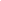 INFORMACIÓN GENERALUnidad Académica en la que se presenta la propuesta:Nombre/Título de la propuestaFacultades, Escuela Universitaria de Ciencias de la Salud, Institutos Preuniversitarios, departamentos, áreas, carreras que intervienen en la propuesta:DATOS PERSONALES DEL RESPONSABLE /DIRECTOR/A DE PROPUESTAApellido y Nombres:Unidad Académica en la que trabaja:Domicilio:Documento (tipo/N°):C.U.I.L.:Teléfono particular:Celular: Correo electrónico: DESCRIPCIÓN DE LA PROPUESTALínea temática seleccionada:Síntesis de la propuesta:Fundamentación:Objetivo General:Objetivos Específicos:Actividades (enumerar y breve descripción)Organizaciones/instituciones co-partícipes:Espacio curricular (asignatura, proyecto, programa de la UNSJ) con el se articulará la propuesta: EQUIPO DE TRABAJO. Insertar las filas que sean necesariasORGANIZACIONES/INSTITUCIONES QUE PARTICIPAN// ARTICULACIÓN CTEU-UNSJ . Insertar las filas que sean necesariasPresupuesto de gastos por rubroFirma del director/a de la propuestaApellido y NombreEstamentoDNIcel.emailDependenciaRol en la actividadNombre/Razón SocialDatos contacto de referente o autoridad y firmaCOORDINACIÓN CTEU-UNSJRUBROSMONTOGastos Corrientes: $ subtotal$$$$$$$$$ subtotal$$$$$$$$$ subtotal$$$$$$$$$ subtotal$$$$$$$$$ subtotal$$$$$$$$$ subtotal$$$$$$$$$ subtotal$$$$$$$$$ subtotal$$$$$$$$$ subtotal$$$$$$$$PRESUPUESTO TOTAL $